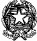 Ministero dell’IstruzioneUfficio Scolastico Regionale per il LazioISTITUTO DI ISTRUZIONE SUPERIORE VIA COPERNICOVia Copernico, 1 – 00071 POMEZIA (Rm)Codice fiscale 97197220581 Codice Meccanografico RMIS071006 sedi associate: I.T.I. “ N. Copernico” RMTF07101P – I.T.C. “A. Monti” RMTD07101C PEO: rmis071006@istruzione.it -PEC:rmis071006@pec.istruzione.it - Tel. 06 121127550 Distretto Scolastico XLI- Ambito 16Sito web: www.iisviacopernico.edu.itPIANODIDATTICOPERSONALIZZATOA.S. 2023/2024Dati generaliFUNZIONAMENTO DELLE ABILITÀDI LETTURA, SCRITTURA E CALCOLODIDATTICA PERSONALIZZATAPer la compilazione utilizzare le tabelle redatte in calce.Strategie e metodi di insegnamento:Misure dispensative/strumenti compensativi/tempi aggiuntivi:Strategie e strumenti utilizzati dall'alunno nello studio:VALUTAZIONE (anche per esami conclusivi dei cicli)L'allievo/a nella valutazione delle diverse discipline si avvarrà di:(contrassegnare con una X le misure che si intendono adottare)TABELLE: (le seguenti tabelle contengono esempi di strategie metodologiche e didattiche, strumenti compensativi e misure dispensative tra le quali vanno indicate e scelte quelle da utilizzare che siano più funzionali allo studente per accompagnarlo verso il successo formativo e che vanno riportate nel PUNTO 3 DIDATTICA PERSONALIZZATA. Vengono riportati diversi esempi di strategie didattiche, in aggiunta alle quasi unicamente usate “schemi e mappe concettuali” e che le stesse sono da considerarsi strumenti compensativi perché vanno appunto a compensare le difficoltà dello studente rispetto alle diversità del suo modo di apprendere. Dalla osservazione e conoscenza dello studente si possono evincere quali siano le strategie più congeniali a potenziare le sue modalità di apprendimento)STRATEGIE METODOLOGICHE E DIDATTICHE Valorizzare nella didattica linguaggi comunicativi altri dal codice scritto (linguaggio iconografico, parlato), utilizzando mediatori didattici quali immagini, disegni e riepiloghi a voceUtilizzare schemi e mappe concettualiInsegnare l’uso di dispositivi extratestuali per lo studio (titolo, paragrafi, immagini)Promuovere inferenze, integrazioni e collegamenti tra le conoscenze e le disciplineDividere gli obiettivi di un compito in “sotto obiettivi”Offrire anticipatamente schemi grafici relativi all’argomento di studio, per orientare l’alunno nella discriminazione delle informazioni essenzialiPrivilegiare l’apprendimento dall’esperienza e la didattica laboratorialePromuovere processi metacognitivi per sollecitare nell’alunno l’autocontrollo e l’autovalutazione dei propri processi di apprendimentoIncentivare la didattica di piccolo gruppo e il tutoraggio tra pariPromuovere l’apprendimento collaborativoMISURE DISPENSATIVE (Alcune misure dispensative sono obbligatorie per alunni con DSA, come per esempio la lettura ad alta voce di alunni con dislessia; non sono obbligatorie ma assolutamente indicate per gli studenti con BES NON DSA – tutelati dal DM 27/12/2012 – i quali a seconda degli elementi desunti dalla diagnosi e dalla osservazione, magari necessitino di usufruire di dispense per poter raggiungere il successo formativo. Esempio: uno studente con ADHD di tipo attentivo può essere dispensato dalla quantità eccessiva di compiti a casa e dallo studio mnemonico)All’allievo/a con BES (DSA e NON DSA) è garantito l’essere dispensato/a da alcune prestazioni non essenziali ai fini dei concetti da apprendere. Esse possono essere, a seconda della disciplina e del caso:la lettura ad alta vocela scrittura sotto dettaturaprendere appunticopiare dalla lavagnail rispetto della tempistica per la consegna dei compiti scrittila quantità eccessiva dei compiti a casal’effettuazione di più prove valutative in tempi ravvicinatilo studio mnemonico di formule, tabelle, definizionisostituzione della scrittura con linguaggio verbale e/o iconograficoSTRUMENTI COMPENSATIVI Altresì l’allievo/a con BES DSA e NON DSA può usufruire di strumenti compensativi che gli/le consentono di compensare le carenze funzionali determinate dal disturbo: supportandolo/a nella parte automatica della consegna, permettono all’allievo/a di concentrarsi sui compiti cognitivi oltre che avere importanti ripercussioni sulla velocità e sulla correttezza. A seconda della disciplina e del caso, possono essere:formulari, sintesi, schemi, mappe concettuali delle unità di apprendimentoutilizzo di font grafici ad alta leggibilità (utilizzare un carattere sans serif, semplice e spaziato, come Arial e Comic Sans. Le alternative sono Verdana, Tahoma, Century Gothic, Trebuchet)    N.B. questo punto è ESSENZIALE per gli studenti con DSA che presentano dislessia e difficoltà nella comprensione e tutte le verifiche vanno preparate utilizzando questi FONT GRAFICI.tabella delle misure e delle formule geometrichecomputer con programma di videoscrittura, correttore ortografico; stampante e scannercalcolatrice o computer con foglio di calcolo e stampanteregistratore e risorse audio (sintesi vocale, audiolibri, libri digitali)software didattici specificiComputer con sintesi vocalevocabolario multimedialeSTRATEGIE UTILIZZATE DALL’ALLIEVO/A NELLO STUDIO: indicare con X ed evidenziare in grassetto le strategie preferite e più funzionali per l’allievo(questa tabella riporta descrizione del metodo di studio utilizzato dallo studente che possono essere desunte dall’osservazione ed utilizzate per descrivere i punti di forza a cui ancorarsi per favorire l’ampliamento e il potenziamento delle modalità di apprendimento)sottolinea, identifica parole–chiavecostruisce schemi, tabelle o diagrammimodalità di affrontare il testo scritto (computer, schemi, correttore ortografico)modalità di svolgimento del compito assegnato (è autonomo/ necessita di azioni di supportoriscrittura di testi con modalità grafica diversausa strategie per ricordare (uso immagini, colori, riquadrature)STRUMENTI UTILIZZATI DALL’ALUNNO NELLO STUDIO: evidenziare in grassetto e indicare con X gli strumenti che si intendono utilizzarestrumenti informatici (libro digitale, programmi per realizzare grafici)fotocopie adattateutilizzo del PC per scrivereregistrazionitesti con immaginisoftware didatticialtroVALUTAZIONE (ANCHE PER ESAMI CONCLUSIVI DEI CICLI)1n.b. indicazioni per una corretta predisposizione delle prove di verifica e per una corretta valutazione delle stesseProgrammare e concordare con l’alunno le verifichePrevedere verifiche orali a compensazione di quelle scritte (soprattutto per la lingua straniera) N.B. Gli studenti con DSA hanno difficoltà nell’apprendimento delle lingue straniere proprio per la caratteristica della loro neurodiversitàPrevedere prove equipollenti e divise in sotto-obiettivi, adottando quindi una suddivisione che compensi le difficoltà proceduraliModificare l’impostazione grafica, per semplificare, rendere leggibili e facilitare la comprensione dei contenutiValutare con attenzione le conoscenze e le competenze di analisi, sintesi e collegamento piuttosto che la correttezza formaleIn caso di allievi con DSA (in particolare disortografia, disgrafia) evitare la correzione degli errori ortografici con la penna rossaUtilizzo previsto obbligatoriamente di strumenti e mediatori didattici nelle prove sia scritte sia orali (mappe concettuali, mappe cognitive)Introdurre prove informatizzateProgrammare tempi più lunghi per l’esecuzione delle provePianificare prove di valutazione formativa (per esempio tramite l’applicazione di metodologie cooperative)1 Cfr. D.P.R. 22 giugno 2009, n. 122 - Regolamento recante coordinamento delle norme vigenti per la valutazione degli alunni e ulteriori modalità applicative in materia, ai sensi degli articoli 2 e 3 del decreto-legge 1° settembre 2008, n. 137, convertito, con modificazioni, dalla legge 30 ottobre 2008, n. 169 - art. 10. Valutazione degli alunni con difficoltà specifica di apprendimento (DSA)Per gli alunni con difficoltà specifiche di apprendimento (DSA) adeguatamente certificate, la valutazione e la verifica degli apprendimenti, comprese quelle effettuate in sede di esame conclusivo dei cicli, devono tenere conto delle specifiche situazioni soggettive di tali alunni; a tali fini, nello svolgimento dell'attività didattica e delle prove di esame, sono adottati, nell'ambito delle risorse finanziarie disponibili a legislazione vigente, gli strumenti metodologico-didattici compensativi e dispensativi ritenuti più idonei.Nel diploma finale rilasciato al termine degli esami non viene fatta menzione delle modalità di svolgimento e della differenziazione delle prove.FIRMA DEI DOCENTIFIRMA DEI GENITORI___________________________	___________________________FIRMA DELL’ALLIEVO (per la scuola sec. di II gr.)___________________________Pomezia, ___/___/20__	IL DIRIGENTE SCOLASTICO____________________________Nome e cognomeData di nascitaClasseInsegnante coordinatore della classeDiagnosi medico-specialistica(scrivere la diagnosi completa di codici ICD 10 – la diagnosi si trova nel CERTIFICATO rilasciato da struttura pubblica nel fascicolo dell’alunno nella cartellina che contiene i dati sanitari. Ricordiamo che va specificato: se l’alunno ha un DSA e quindi si troverà diagnosi che riporterà l’indicazione della tutela della legge 170/2010. In tutti gli altri casi si tratta di studenti BES non DSA – es. adhd, dop, alto funzion. Cognitivo, ecc – cioè BES NON DSA i quali, così come gli ALTRI BES – cioè svantaggio sociale, culturale, linguistico – rientrano nella tutela del DM del 27/12/2012).Di seguito riportare info su data e aggiornamento, qualora presentiDiagnosi:redatta in data- ___/___/20 ___ da ______________________ presso ______________________ aggiornata in data ___/___/20 ___ da __________________________ presso _______________________Interventi pregressi e/o contemporanei al percorso scolastico(riportare se lo studente è stato od è seguito in un percorso di terapia/riabilitazione/sostegno presso strutture pubbliche o private)effettuati da- __________________ presso _______________________ periodo e frequenza ____________ modalità _____________________Scolarizzazione pregressaDocumentazione relativa alla scolarizzazione e alla didattica nella scuola dell’infanzia e nella scuola primariaOsservazione e descrizione alunno (punti di forza/aree da potenziare)(desunti dall’osservazione e conoscenza dello studente da parte del CdC – vedi tabelle in calce))Rapporti scuola-famigliaLetturaElementi desunti dalla diagnosiElementi desunti dall’osservazione in classeLetturaVelocitàLetturaCorrettezzaLetturaComprensioneScritturaElementi desunti dalla diagnosiElementi desunti dall’osservazione in classeScritturaGrafiaScritturaTipologia di erroriScritturaProduzioneCalcoloElementi desunti dalla diagnosiElementi desunti dall’osservazione in classeCalcoloMentaleCalcoloPer iscrittoAltroEventuali disturbi nell'area motorio-prassica:Eventuali disturbi nell'area motorio-prassica:Eventuali disturbi nell'area motorio-prassica:AltroUlteriori disturbi associati:Ulteriori disturbi associati:Ulteriori disturbi associati:AltroBilinguismo o italiano L2:Bilinguismo o italiano L2:Bilinguismo o italiano L2:AltroLivello di autonomia:Livello di autonomia:Livello di autonomia:Discipline linguistico-espressiveDiscipline logico-matematicheDiscipline storico-geografico-socialiMaterie di indirizzoAltreDiscipline linguistico-espressiveDiscipline logico-matematicheDiscipline storico-geografico-socialiMaterie di indirizzoAltreDiscipline linguistico-espressiveDiscipline logico-matematicheDiscipline storico-geografico-socialiMaterie di indirizzoAltreDisciplinaMisure dispensativeStrumenti compensativiTempi aggiuntiviItalianoMatematicaLingue straniere….….….….….….….COGNOME E NOMEDISCIPLINAFIRMA